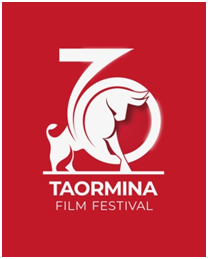 Abbiamo il piacere di invitarvi allaCONFERENZA STAMPA di presentazione del programmadella 70ma edizione del Taormina Film Festival12-19 Luglio 2024Venerdì 28 giugno ore 12.00Palazzo CorvajaPiazza Vittorio Emanuele II - TaorminaInterverranno:Sergio Bonomo Commissario Straordinario Fondazione Taormina Arte SiciliaRenato Schifani Presidente Regione SicilianaElvira Amata Assessore Regionale Turismo Sport e SpettacoloCateno De Luca Sindaco di TaorminaGianna Fratta Direttrice Artistica Fondazione Taormina Arte SiciliaMarco Müller Direttore Artistico Taormina Film FestivalPer coloro che non potranno essere presenti a Taormina sarà possibile seguire l’incontro in streaming Il link vi sarà inviato entro il 27 giugno Per essere accreditati vi preghiamo di confermare,specificando la modalità di partecipazione, al seguente indirizzopress.tff@taoarte.itTAORMINA FILM FESTIVAL 2024
70ma Edizione, 12-19 Luglio Promosso e organizzato dalla Fondazione Taormina Arte Sicilia con il sostegno
dell’Assessorato del Turismo dello Sport e dello Spettacolo della Regione Siciliana,
della Sicilia Film Commission,  del Comune di Taormina e del MiC, Ministero della Cultura – 
Direzione Generale cinema e audiovisivo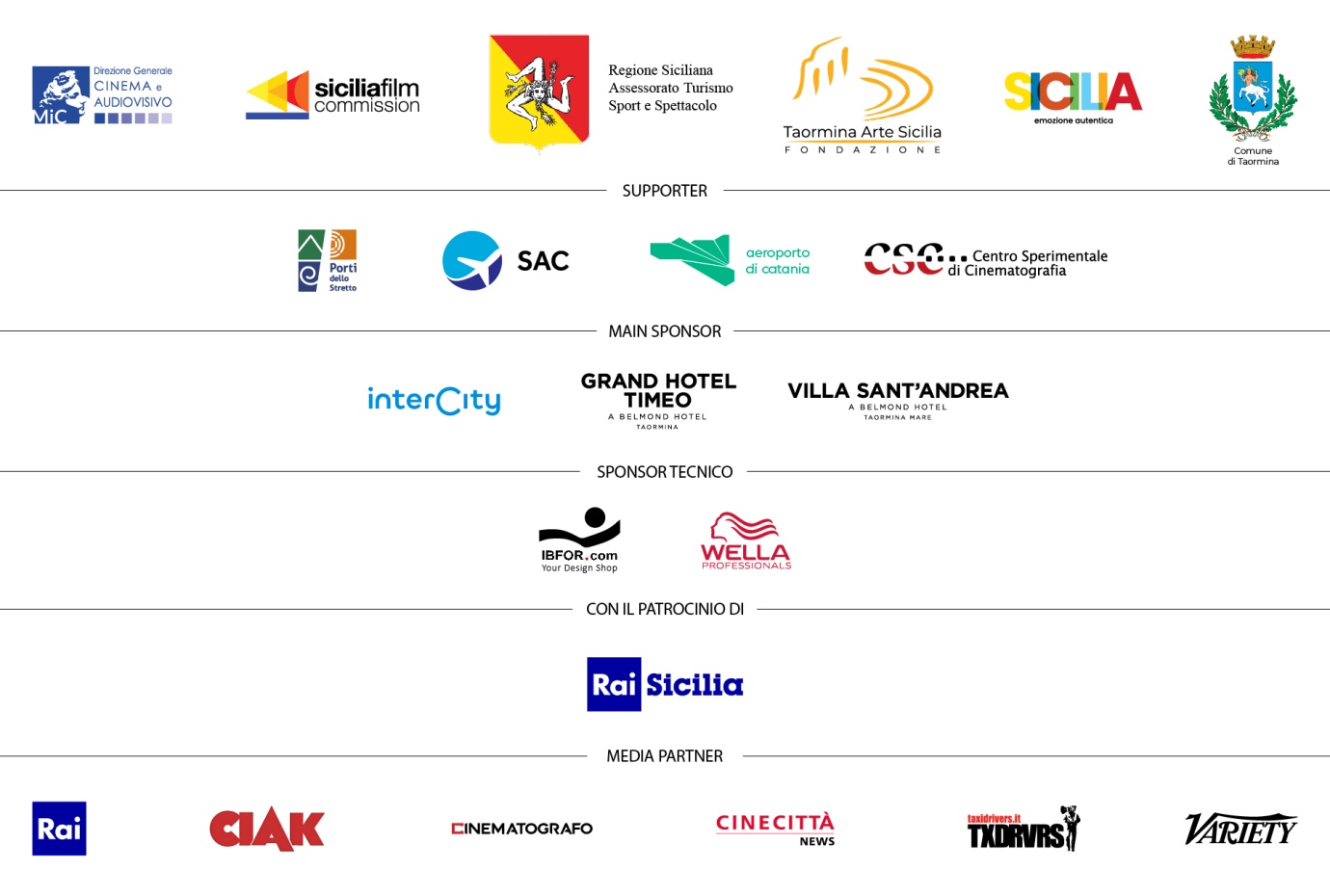 Capo Ufficio stampa nazionale
  Giulia Martinez
  Mob: +39 335 7189949
  Email: giuliamarpress@gmail.comUfficio stampa nazionale
 Cristina Partenza
 Mob: +39 331 6795865
 Email: cristina.partenza@gmail.comAlessio AccardoMob. + 39 392 4313370Email: press.tff@taoarte.itUfficio stampa internazionale
  Monique Reid / Matty O’Riordan – Premier
  Email: Monique.Reid@Premiercomms.com/Matty.Oriordan@premiercomms.com